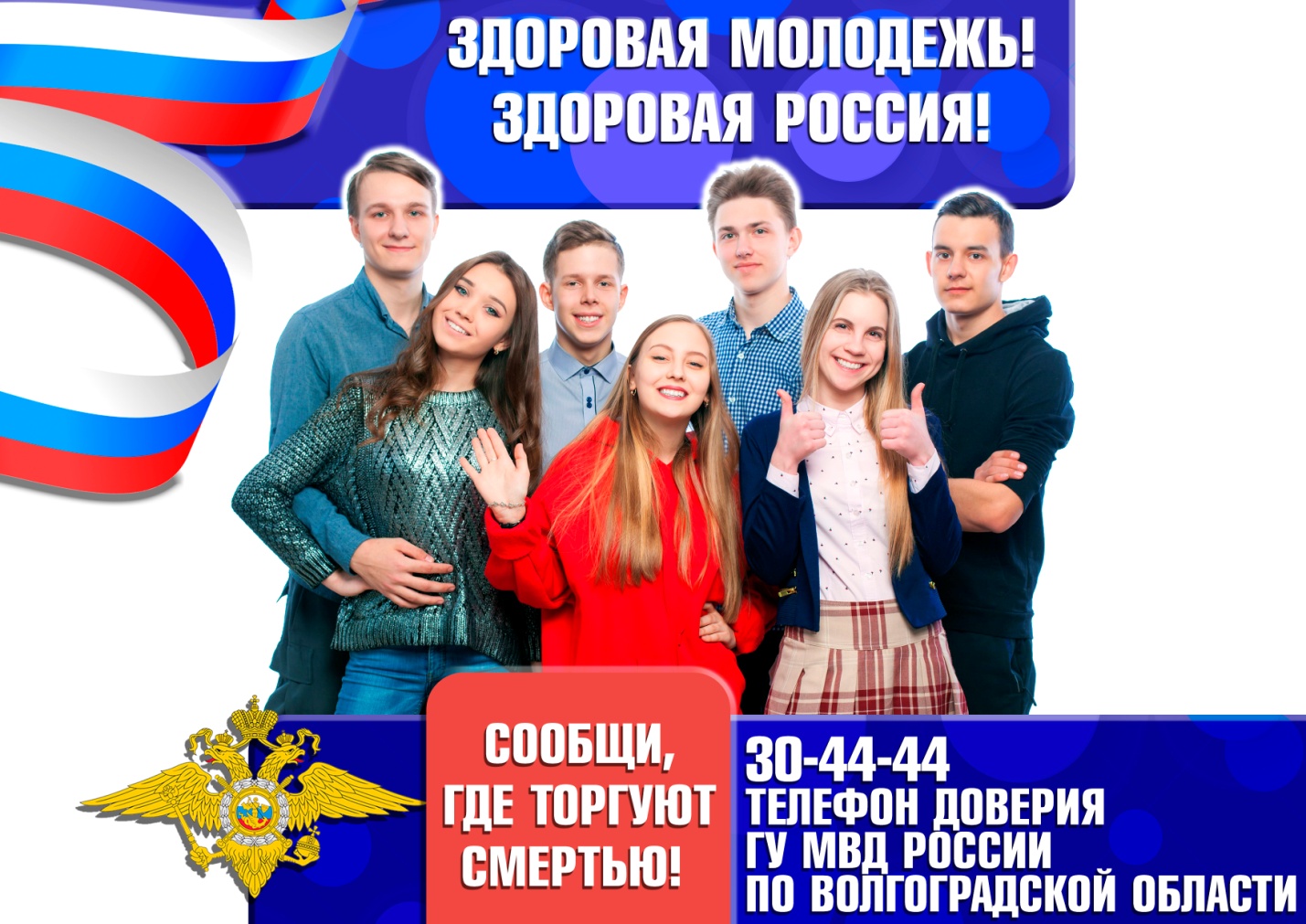 В МКОУ «Кленовская СШ» и в Бутырском филиале с 18.10.2021 по 29.10.2021 года проходит  Всероссийская Акция: «Сообщи, где торгуют смертью!»18 октября 2021 года в МКОУ «Кленовская СШ» стартовала акция «Сообщи, где торгуют смертью». Целью данной Акции является привлечение общественности к борьбе с незаконным оборотом наркотиков и распространением наркомании, оказание квалифицированной помощи в вопросах лечения и реабилитации наркозависимых, а также обобщение предложений в указанной сфере.В период проведения акции в школе проведен цикл мероприятий разнопланового характера (лекции, беседы, кинолектории, тематические программы, «круглые столы», классные часы), в которых приняли участие обучающиеся школы и их родители (законные представители). На родительских собраниях осуществлялась разъяснительная работа с родителями (законными представителями) о необходимости предоставления информации по «телефонам доверия». При проведении мероприятий распространялись агитационные материалы по пропаганде «телефонов доверия».В  период акции в нашей школе классные руководители провели с детьми дополнительные антинаркотические мероприятия: «Нет вредным привычкам!», «Поговорим о здоровье», «Нам жизнь дана на добрые дела», «Мы за здоровый образ жизни!», «Спайс.net: в чем вред курительных смесей», «В здоровом теле - здоровый дух!», «Я умею сказать – НЕТ!», «Здоровье – мой выбор!», «Наркомания – знак беды!», «Мы дружим со спортом!», «Быть здоровым – это здорово!». Во всех мероприятиях школьники приняли активное участие.